ЗАКОНРЕСПУБЛИКИ МОРДОВИЯОБ УПОЛНОМОЧЕННОМ ПО ЗАЩИТЕ ПРАВПРЕДПРИНИМАТЕЛЕЙ В РЕСПУБЛИКЕ МОРДОВИЯПринятГосударственным СобраниемРеспублики Мордовия11 сентября 2013 годаСтатья 11. Настоящий Закон определяет правовое положение, основные задачи и компетенцию Уполномоченного по защите прав предпринимателей в Республике Мордовия (далее - Уполномоченный).2. Должность Уполномоченного учреждается в целях обеспечения государственных гарантий защиты прав и законных интересов субъектов предпринимательской деятельности, зарегистрированных на территории Республики Мордовия, и субъектов предпринимательской деятельности, права и законные интересы которых были нарушены на территории Республики Мордовия.3. Должность Уполномоченного является государственной должностью Республики Мордовия.4. Уполномоченный в своей деятельности руководствуется Конституцией Российской Федерации, федеральными законами и иными нормативными правовыми актами Российской Федерации, Конституцией Республики Мордовия, настоящим Законом и иными законами Республики Мордовия.5. Уполномоченный при осуществлении своей деятельности взаимодействует с Уполномоченным при Президенте Российской Федерации по защите прав предпринимателей, органами государственной власти, органами местного самоуправления, их должностными лицами, объединениями субъектов предпринимательской деятельности Республики Мордовия и иными лицами.Статья 2Основными задачами Уполномоченного являются:1) защита прав и охраняемых законом интересов субъектов предпринимательской деятельности на территории Республики Мордовия;2) правовое просвещение субъектов предпринимательской деятельности в вопросах принадлежащих им прав и способов их защиты;3) содействие улучшению делового и инвестиционного климата в Республике Мордовия;4) информирование общественности Республики Мордовия о соблюдении и защите прав и законных интересов субъектов предпринимательской деятельности на территории Республики Мордовия;5) взаимодействие с предпринимательским сообществом;6) содействие развитию общественных институтов, ориентированных на защиту прав и законных интересов субъектов предпринимательской деятельности;7) участие в формировании и реализации государственной политики в области развития предпринимательской деятельности, защиты прав и законных интересов субъектов предпринимательской деятельности.Статья 3(в ред. Закона РМ от 03.04.2018 N 12-З)1. Уполномоченный назначается на должность Главой Республики Мордовия по согласованию с Уполномоченным при Президенте Российской Федерации по защите прав предпринимателей с учетом мнения предпринимательского сообщества.2. Уполномоченным может быть назначен гражданин Российской Федерации не моложе тридцати лет, постоянно проживающий в Российской Федерации, не имеющий гражданства (подданства) иностранного государства либо вида на жительство или иного документа, подтверждающего право на постоянное проживание гражданина Российской Федерации на территории иностранного государства, имеющий высшее образование и опыт работы в сфере предпринимательства.(п. 2 в ред. Закона РМ от 26.11.2021 N 67-З)3. Исполнительный орган государственной власти Республики Мордовия в сфере экономики, торговли и предпринимательства вносит Главе Республики Мордовия предложение о кандидатуре для назначения на должность Уполномоченного.4. К предложению о кандидатуре для назначения на должность Уполномоченного прилагаются:1) письменное заявление кандидата о согласии на назначение на должность Уполномоченного;2) копия паспорта;(пп. 2 в ред. Закона РМ от 26.11.2021 N 67-З)3) анкета, содержащая биографические сведения о кандидате, по форме, утвержденной распоряжением Правительства Российской Федерации от 26 мая 2005 года N 667-р;4) копия трудовой книжки, заверенная нотариально или кадровой службой по месту службы (работы), и (или) сведения о трудовой деятельности, оформленные в установленном законодательством Российской Федерации порядке, и (или) иные документы, подтверждающие служебную (трудовую) деятельность гражданина;(пп. 4 в ред. Закона РМ от 31.03.2022 N 13-З)5) копия документа о высшем профессиональном образовании кандидата, заверенная нотариально или кадровой службой по месту работы (службы);6) сведения о своих доходах, об имуществе и обязательствах имущественного характера, а также о доходах, об имуществе и обязательствах имущественного характера его супруги (супруга) и несовершеннолетних детей по форме, утвержденной Указом Президента Российской Федерации от 23 июня 2014 года N 460 "Об утверждении формы справки о доходах, расходах, об имуществе и обязательствах имущественного характера и внесении изменений в некоторые акты Президента Российской Федерации";7) согласие на обработку персональных данных.5. В целях учета мнения предпринимательского сообщества кандидатура на должность Уполномоченного вносится Главой Республики Мордовия на согласование в Совет по развитию малого и среднего предпринимательства при Главе Республики Мордовия, созданный Указом Главы Республики Мордовия от 5 мая 2006 года N 70-УГ "О Совете по развитию малого и среднего предпринимательства при Главе Республики Мордовия" (далее - Совет).6. Согласование кандидатуры на должность Уполномоченного осуществляется членами Совета из числа предпринимательского сообщества на заседании Совета.7. Кандидатура на должность Уполномоченного считается согласованной, если за нее проголосовало не менее 50 процентов членов Совета из числа предпринимательского сообщества.8. Решение о согласовании (несогласовании) кандидатуры на должность Уполномоченного оформляется протоколом.9. В случае принятия членами Совета из числа предпринимательского сообщества решения о согласовании кандидатуры на должность Уполномоченного Глава Республики Мордовия согласовывает данную кандидатуру с Уполномоченным при Президенте Российской Федерации по защите прав предпринимателей.10. В. случае непринятия членами Совета из числа предпринимательского сообщества решения о согласовании кандидатуры на должность Уполномоченного исполнительный орган государственной власти Республики Мордовия в сфере экономики, торговли и предпринимательства вносит Главе Республики Мордовия предложение о другой кандидатуре для назначения на должность Уполномоченного в установленном настоящей статьей порядке.11. Уполномоченный назначается сроком на пять лет, считая со дня его вступления в должность.12. Одно и то же лицо не может быть назначено на должность Уполномоченного более двух сроков подряд.13. Уполномоченный вступает в должность со дня вступления в силу указа Главы Республики Мордовия о его назначении.Статья 41. Уполномоченный прекращает осуществлять свои полномочия со дня вступления в должность вновь назначенного Уполномоченного, за исключением случаев досрочного прекращения полномочий Уполномоченного.2. Полномочия Уполномоченного прекращаются досрочно в случаях:1) внесения представления Уполномоченным при Президенте Российской Федерации по защите прав предпринимателей;2) подачи Уполномоченным заявления о сложении своих полномочий;3) неспособности Уполномоченного по состоянию здоровья в течение длительного времени (не менее шести месяцев подряд) исполнять свои обязанности;4) вступления в законную силу обвинительного приговора суда в отношении Уполномоченного;5) признания Уполномоченного недееспособным по решению суда, вступившему в законную силу;6) прекращения гражданства Российской Федерации или наличия гражданства (подданства) иностранного государства либо вида на жительство или иного документа, подтверждающего право на постоянное проживание гражданина Российской Федерации на территории иностранного государства;(пп. 6 в ред. Закона РМ от 26.11.2021 N 67-З)7) смерти Уполномоченного;8) выезда Уполномоченного на постоянное место жительства за пределы Республики Мордовия;9) предусмотренных статьей 13.1 Федерального закона от 25 декабря 2008 года N 273-ФЗ "О противодействии коррупции".10) несоблюдения запрета, установленного статьей 7.1 Федерального закона "О противодействии коррупции".(пп. 10 введен Законом РМ от 24.06.2014 N 59-З)3. Представление Уполномоченного при Президенте Российской Федерации по защите прав предпринимателей о досрочном прекращении полномочий Уполномоченного рассматривается Главой Республики Мордовия в течение месяца с даты его внесения.4. Прекращение полномочий Уполномоченного в случаях, предусмотренных подпунктами 2, 3, 8, 9 пункта 2 настоящей статьи, осуществляется при наличии согласия Уполномоченного при Президенте Российской Федерации по защите прав предпринимателей.5. В случае досрочного прекращения полномочий Уполномоченного новый Уполномоченный должен быть назначен не позднее двух месяцев со дня прекращения полномочий предыдущего Уполномоченного в порядке, установленном статьей 3 настоящего Закона.Статья 51. На Уполномоченного, замещающего государственную должность Республики Мордовия, распространяются ограничения и обязанности, установленные Федеральным законом от 25 декабря 2008 года N 273-ФЗ "О противодействии коррупции" и другими федеральными законами для лиц, замещающих государственные должности субъектов Российской Федерации.(в ред. Законов РМ от 24.06.2014 N 59-З, от 31.12.2015 N 111-З)1.1. Уполномоченному, его супруге (супругу) и (или) несовершеннолетним детям запрещается открывать и иметь счета (вклады), хранить наличные денежные средства и ценности в иностранных банках, расположенных за пределами территории Российской Федерации, владеть и (или) пользоваться иностранными финансовыми инструментами.(п. 1.1 введен Законом РМ от 24.06.2014 N 59-З)2. На Уполномоченного распространяются гарантии, связанные с оплатой труда, медицинским, социальным и иным обеспечением и обслуживанием, установленные законами и иными нормативными правовыми актами Республики Мордовия для лиц, замещающих государственные должности Республики Мордовия.Статья 5.1(введена Законом РМ от 24.06.2014 N 59-З)1. Уполномоченный подлежит освобождению от должности в связи с утратой доверия в случаях, предусмотренных статьей 13.1 Федерального закона "О противодействии коррупции".2. Освобождение от должности в связи с утратой доверия осуществляется по результатам проверки, проводимой в порядке, установленном указом Главы Республики Мордовия.3. Освобождение от должности в связи с утратой доверия осуществляется Главой Республики Мордовия не позднее одного месяца со дня окончания проверки, в результате которой было выявлено обстоятельство, являющееся основанием для освобождения от должности в связи с утратой доверия, не считая времени болезни, пребывания в отпуске, иных случаев неисполнения должностных обязанностей по уважительным причинам.Статья 5.2(введена Законом РМ от 24.06.2014 N 59-З)1. Гражданин, претендующий на замещение государственной должности Уполномоченного, при назначении на должность, а Уполномоченный ежегодно, не позднее 30 апреля года, следующего за отчетным финансовым годом, обязан представлять Главе Республики Мордовия сведения о своих доходах, об имуществе и обязательствах имущественного характера, а также о доходах, об имуществе и обязательствах имущественного характера своих супруги (супруга) и несовершеннолетних детей.2. Уполномоченный ежегодно, не позднее 30 апреля года, следующего за отчетным финансовым годом, обязан представлять Главе Республики Мордовия сведения о своих расходах, а также о расходах своих супруги (супруга) и несовершеннолетних детей.3. Положение о представлении сведений утверждается указом Главы Республики Мордовия.Статья 5.3(введена Законом РМ от 05.03.2019 N 3-З)1. Уполномоченному предоставляется ежегодный оплачиваемый отпуск с сохранением замещаемой государственной должности и денежного содержания.2. Ежегодный оплачиваемый отпуск состоит из ежегодного основного оплачиваемого отпуска продолжительностью 40 календарных дней и дополнительного оплачиваемого отпуска за ненормированный рабочий день продолжительностью 5 календарных дней.3. При исчислении общей продолжительности ежегодного оплачиваемого отпуска ежегодный основной оплачиваемый отпуск суммируется с ежегодным дополнительным оплачиваемым отпуском за ненормированный рабочий день.4. По заявлению Уполномоченного ежегодный оплачиваемый отпуск может предоставляться по частям, при этом продолжительность одной части ежегодного оплачиваемого отпуска не должна быть менее 14 календарных дней.5. Выплата денежного содержания Уполномоченному за период ежегодного оплачиваемого отпуска производится не позднее чем за 10 календарных дней до начала указанного отпуска.6. При предоставлении Уполномоченному ежегодного оплачиваемого отпуска один раз в год производится единовременная выплата в размере и в порядке, установленных Главой Республики Мордовия.7. При освобождении от замещаемой государственной должности Уполномоченному выплачивается денежная компенсация за все неиспользованные отпуска. По желанию Уполномоченного неиспользованные отпуска могут быть предоставлены ему с последующим освобождением от замещаемой государственной должности (за исключением случаев освобождения от замещаемой государственной должности за виновные действия). При этом днем освобождения от замещаемой государственной должности считается последний день отпуска.8. По семейным обстоятельствам и иным уважительным причинам Уполномоченному по его желанию может предоставляться отпуск без сохранения денежного содержания продолжительностью не более 14 календарных дней.9. Во время отпуска без сохранения денежного содержания за Уполномоченным сохраняется замещаемая государственная должность.10. Уполномоченному предоставляется транспортное обслуживание, обеспечиваемое в связи с исполнением должностных обязанностей, а также компенсация за использование личного транспорта в служебных целях и возмещение расходов, связанных с его использованием, в случаях и порядке, устанавливаемых Главой Республики Мордовия.(п. 10 введен Законом РМ от 10.06.2019 N 43-З)Статья 61. Уполномоченный рассматривает жалобы субъектов предпринимательской деятельности, зарегистрированных в Республике Мордовия, и жалобы субъектов предпринимательской деятельности, права и законные интересы которых были нарушены на территории Республики Мордовия, в порядке, установленном законодательством Российской Федерации, с учетом особенностей, предусмотренных настоящим Законом, а также порядком подачи и рассмотрения жалоб, принятия решений по ним, утвержденным Уполномоченным.2. Уполномоченный принимает решение о принятии жалобы субъекта предпринимательской деятельности (далее - заявитель) к рассмотрению или об отказе в принятии жалобы к рассмотрению в течение десяти дней со дня ее поступления, о чем уведомляет заявителя в течение трех дней. В дальнейшем Уполномоченный уведомляет заявителя о результатах реализации мер по восстановлению его нарушенных прав и законных интересов с периодичностью не реже одного раза в два месяца.3. Уполномоченный направляет заявителю мотивированный отказ в принятии жалобы к рассмотрению при наличии в жалобе указания почтового и (или) электронного адреса заявителя по следующим основаниям:1) текст жалобы, направленной в письменной форме, не поддается прочтению;2) в жалобе содержится только тот вопрос, на который заявителю многократно давались Уполномоченным ответы по существу в письменной форме в связи с ранее направляемыми жалобами, и при этом в жалобе не приводятся новые обстоятельства по этому вопросу;3) ответ по существу поставленного в жалобе вопроса не может быть дан без разглашения сведений, составляющих государственную или иную охраняемую федеральным законом тайну.4. В случае если в поступившей на имя Уполномоченного жалобе не указаны фамилия, имя, отчество (при наличии) и (или) почтовый или электронный адрес заявителя, такая жалоба не подлежит рассмотрению.5. По результатам рассмотрения жалобы Уполномоченный обязан выполнить одно или несколько из следующих действий:1) разъяснить заявителю вопросы, касающиеся его прав и законных интересов, в том числе форм и способов их защиты, предусмотренных законодательством Российской Федерации;2) передать жалобу в орган государственной власти, орган местного самоуправления или должностному лицу, к компетенции которых относится разрешение жалобы по существу. Направлять жалобу на рассмотрение должностному лицу, решение или действие (бездействие) которого обжалуется, запрещается;3) направить в орган государственной власти, орган местного самоуправления или должностному лицу, в решениях или действиях (бездействии) которых усматривается нарушение прав и законных интересов субъектов предпринимательской деятельности, заключение с указанием мер по восстановлению прав и соблюдению законных интересов указанных субъектов;4) обратиться в суд с заявлением о признании недействительными ненормативных правовых актов, признании незаконными решений и действий (бездействия) государственных органов (за исключением органов прокуратуры, Следственного комитета Российской Федерации, органов судебной власти), органов местного самоуправления, иных органов, организаций, наделенных федеральным законом отдельными государственными или иными публичными полномочиями, должностных лиц в случае, если оспариваемые ненормативный правовой акт, решение и действие (бездействие) не соответствуют закону или иному нормативному правовому акту и нарушают права и законные интересы субъектов предпринимательской деятельности в сфере предпринимательской деятельности, незаконно возлагают на них какие-либо обязанности, создают иные препятствия для осуществления предпринимательской деятельности;5) обратиться в суд с иском о защите прав и законных интересов других лиц, в том числе групп лиц, являющихся субъектами предпринимательской деятельности;6) обжаловать вступившие в законную силу судебные акты арбитражных судов, принятые в отношении заявителя, в порядке, установленном законодательством Российской Федерации;7) направить в органы государственной власти, органы местного самоуправления, иные органы обращение о привлечении лиц, виновных в нарушении прав и законных интересов субъектов предпринимательской деятельности, к дисциплинарной, административной или уголовной ответственности в установленном законодательством Российской Федерации порядке.6. При рассмотрении жалоб Уполномоченный вправе привлекать экспертов, способных оказать содействие в их полном, всестороннем и объективном рассмотрении.7. Информация о результатах рассмотрения жалоб субъектов предпринимательской деятельности подлежит размещению (опубликованию) на официальном сайте Уполномоченного в информационно-телекоммуникационной сети "Интернет" при условии обязательного обезличивания персональных данных.Статья 71. В ходе рассмотрения жалобы Уполномоченный вправе:1) запрашивать и получать от органов государственной власти, органов местного самоуправления и у должностных лиц необходимые сведения, документы и материалы;2) беспрепятственно посещать органы государственной власти, органы местного самоуправления при предъявлении служебного удостоверения;3) принимать с письменного согласия заявителя участие в выездной проверке, проводимой в отношении заявителя в рамках государственного контроля (надзора) или муниципального контроля;2. Руководители и иные должностные лица органов государственной власти, органов местного самоуправления обязаны обеспечить прием Уполномоченного, направить ответ в письменной форме на обращение Уполномоченного, а также предоставить Уполномоченному запрашиваемые сведения, документы и материалы в срок, не превышающий пятнадцати дней со дня получения соответствующего обращения. Ответ на обращение Уполномоченного направляется за подписью должностного лица, которому оно непосредственно было адресовано.3. В целях рассмотрения обращений Уполномоченного органы государственной власти по его инициативе могут создавать рабочие группы.Статья 81. Информирование о деятельности Уполномоченного осуществляется путем подготовки, представления и опубликования:1) ежегодного доклада о деятельности Уполномоченного;2) докладов по вопросам соблюдения прав и законных интересов субъектов предпринимательской деятельности.2. Ежегодный доклад, содержащий сведения о качественных и количественных показателях, характеризующих результаты деятельности Уполномоченного и состояние дел в сфере соблюдения и защиты прав и законных интересов предпринимателей, направляется Главе Республики Мордовия, в Государственное Собрание Республики Мордовия, Правительство Республики Мордовия и Общественную палату Республики Мордовия не позднее 31 марта года, следующего за отчетным.Ежегодный доклад Уполномоченного представляется на заседании Государственного Собрания Республики Мордовия Уполномоченным лично.Ежегодный доклад публикуется в средствах массовой информации и размещается на официальном сайте Уполномоченного в информационно-телекоммуникационной сети "Интернет".(п. 2 в ред. Закона РМ от 03.07.2023 N 47-З)3. Доклады по вопросам соблюдения прав и законных интересов субъектов предпринимательской деятельности направляются Главе Республики Мордовия, в Государственное Собрание Республики Мордовия, Правительство Республики Мордовия и Общественную палату Республики Мордовия в случае массового нарушения прав и законных интересов субъектов предпринимательской деятельности и в иных случаях по инициативе Уполномоченного.Статья 91. Для оказания содействия в осуществлении полномочий на территории Республики Мордовия с учетом мнения общественных организаций предпринимателей Уполномоченный вправе назначать общественных помощников (представителей) в муниципальных образованиях Республики Мордовия и общественных помощников (представителей) по отдельным направлениям, осуществляющих свою деятельность на общественных началах.2. Положение об общественных помощниках утверждается Уполномоченным.3. Общественными помощниками Уполномоченного не могут быть государственные и муниципальные служащие.4. Общественным помощникам Уполномоченного выдается удостоверение по форме, утверждаемой Уполномоченным.Статья 101. Уполномоченный вправе создавать экспертные, консультативные и общественные советы, рабочие группы и иные совещательные органы, действующие на общественных началах, а также привлекать для участия в их деятельности представителей предпринимательского сообщества, общественных организаций, представителей органов государственной власти и органов местного самоуправления.2. Уполномоченный вправе создавать на территории Республики Мордовия общественные приемные с целью защиты прав и законных интересов субъектов предпринимательской деятельности, ликвидации нарушений прав предпринимателей, расширения информирования субъектов предпринимательской деятельности, оказания консультативной помощи по вопросам, относящимся к компетенции Уполномоченного.Статья 11(в ред. Закона РМ от 03.04.2018 N 12-З)Правовое, организационно-хозяйственное, научно-аналитическое, информационно-справочное и иное обеспечение деятельности Уполномоченного осуществляет исполнительный орган государственной власти Республики Мордовия в сфере экономики, торговли и предпринимательства.Статья 121. Финансирование деятельности Уполномоченного осуществляется за счет средств республиканского бюджета Республики Мордовия.2. Утратил силу. - Закон РМ от 03.04.2018 N 12-З.Статья 13Настоящий Закон вступает в силу с 1 января 2014 года.Глава Республики МордовияВ.Д.ВОЛКОВг. Саранск12 сентября 2013 годаN 67-З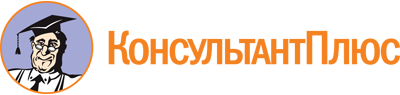 Закон РМ от 12.09.2013 N 67-З
(ред. от 03.07.2023)
"Об Уполномоченном по защите прав предпринимателей в Республике Мордовия"
(принят ГС РМ 11.09.2013)Документ предоставлен КонсультантПлюс

www.consultant.ru

Дата сохранения: 03.11.2023
 12 сентября 2013 годаN 67-ЗСписок изменяющих документов(в ред. Законов РМ от 24.06.2014 N 59-З,от 31.12.2015 N 111-З, от 03.04.2018 N 12-З, от 05.03.2019 N 3-З,от 10.06.2019 N 43-З, от 26.11.2021 N 67-З, от 31.03.2022 N 13-З,от 03.07.2023 N 47-З)